Ephemera Collection Finding Aid                              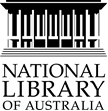 NLA Call# TH Eph 7Thailand after the May 2014 Coup: Ephemera CollectionBackground:“On 22 May 2014, the Royal Thai Armed Forces, led by General Prayut Chan-O-Cha, Commander of the Royal Thai Army (RTA), launched a coup d'état (the 12th since 1932) against the caretaker government of Thailand, following six months of political crisis. The military established a junta called the National Council for Peace and Order (NCPO) to govern the nation.”(Source   https://en.wikipedia.org/ wiki/2014_Thai_coup_d%27%C3% A9tat)After the Coup many ephemera items made their appearance, mainly by anti-coup civil society groups and some individuals; relative small number of items were produced in support the Coup.It is noteworthy that quite a few items were banned for selling or distribution or seized before distribution; despite severe censorship after the Coup, political ephemera items were still made their way to the present day.Content:Materials are grouped together according to their political alliance and chronologically whenever possible; see more details on each box as described below. Each item is placed in a separate bag within the box. The material has been collected since June 2014 to present-day.Materials in this collection are mainly T-shirts; in addition, there are bathing bowls, plaque, coins, mobile phone cases, pencils, stickers and some booklets/ flyers and (special issue) magazines.
Access:The ephemera may be accessed through the Library’s Asian Collections Reading Room by eCallslip request: http://nla.gov.au/nla.cat-vn6847031Archived websites:https://catalogue.nla.gov.au/Record/7501992https://catalogue.nla.gov.au/Record/7892626Box#1		4 T-shirtsBox# 2		4 T-shirts (manufactured by ฟ้าเดียวกัน)Box# 3	2 T-shirts (Bike for Mom and Bike for Dad), 1 T-shirts and 4 x 100 Baht Bank note on the anniversary of Princess Maha Chakri Sirindhorn’s 62th Birthday Box# 2		2 LIPS magazines, 1 special issue on สุเทพ เทือกสุบรรณBox# 5		3 T-shirts (anti the military government)Box# 6		3 T-shirts (40 years: October 1976-2016) Box# 7		3 T-shirts (black & white)Box# 8	1 x 2016 Thai calendar; stickers (“Vote no Thailand July 2016”); 2 x pencil boxes (with pencils inside), with following text: “1984” , “2+2 = 5” , “Thought crime”) Box# 9		2 red bathing bowls, with messages: สุขสันต์ วันสงกรานต์ และ เรารักลุงตู่Box# 10	4 T-shirts, messages on them are related to สมศักดิ์ เจียมธีรสกุล (Somsak Jeamteerasakul)  Box# 11	4 T-shirtsBox# 12	2 T-shirts (anti the Junta)Box# 13	3 T-shirts (ฟ้าเดียวกัน)Box# 14	4 T-shirts (anti the Junta and 1 about October 1976)Box# 15	4 T-shirts (satirical on Gen. Prayut)Box# 16	3 T-shirts (anti the Junta on Thai injustice system)Box# 17	4 black T-shirts (three-finger sign inspired by the Hunger Games film & on 112)Box# 17	4 black T-shirts, related to definition of good Thai children, defined by the Junta; & 1 white T-shirt “Protestista” with witty catchphrasesBox# 19	11 issues of Kaokham zines (หนังสือพิมพ์ก้าวข้าม) Box# 20	1 maroon T-shirt on คณะราษฎร; 1 music CD (คสช. songs ), 1 DVD (The box กล่องความสุข by กกต., 1 magazine โลกวันนี้ special issue on เนติวิทย์, เหรียญ 2 ด้าน ราชอาณาจักรไทย, 1 พวงกุญแจคณะราษฎร, 1 เข็มกลัดเนคไทหมุดคณะราษฎร, and 4 mobile phone cases (1 ลายทหาร, 2 ลายแจ็คแม้ว, 3 ลายสมศักดิ์กับพิซซ่า (หมายถึง 112), 4 ลายปวินกับหมา)  (11 items)Box#21	3 T-shirts with messages : 1. แจ็ครวย 2. ลุงหงอย 3. ตาใส 1 T-shirts with messages “Their bodies changed, our thinking restrained” เราถูกจำกัดความคิด เขาถูกลิดรอนเสรีภาพ เสื้อยืด จากเพจ Redfam Fund รายได้สมทบกองทุนช่วยเหลือครอบครัว ผู้ต้องขังคดีการเมือง, 1 Shopping bag ถุงผ้า Dictatorship No_More (5 items)Box#22	2 T-shirts 1. เสื้อไข่แมวสีขาว ทหาร 2. เสื้อไข่แมวสีดำ แจ็คแม้ว		1 key rings ไข่แมว ทหาร		2 phone cases (ลุงหงอย และ กะลาแลนด์)		1 book หนังสือไข่แมว (1 sticker set accompany)		1 T-shirt ก้าวคนละก้าว		1 money jar ก้าวคนละก้าวเพื่อ11 รพ ทั้วประเทศ เบตง-แม่สาย 1พย-25 ธค 2560 (8 items)Box#23	5 T-shirts 1. Hello my friend 2. Cry for black leopard 3. เสื้อสมศักดิ์ เจียมฯ 4. เสื้อสีดำ ประวิตร นาฬิกา 5. เสื้อ we walk เดินเพื่อสันติภาพ (5 items)Box#24	4 key rings ไข่แมว ตาใส, แจ๊คแม้ว, เจียมจิ, ปวินนี่		1 Headache Stencil sticker หน้าลุง		การ์ตูน ช่วยกันคนละชื่อปลดอาวุธ คสช.		หนังสือ เปิดเบื้องหลังยุทธศาสตร์ชาติ 20 ปี ของ คสช.		พัด Yutnocchio #คนอยากเลือกตั้งBox#25	1 black T-Shirt เสื้อยืด No more coup! ด้านหลังเขียนว่า ประชาธิปไตยจากปลายกระบอกปืน		1 white T-Shirt เสื้อยืด No Parking พร้อมโปสการ์ดและข้อมูลอธิบาย		1 white T-Shirt เสื้อยืด ไดโนเสาร์ขี่รถถัง พร้อมโปสการ์ดและข้อมูลอธิบาย		1 black T-Shirt เสื้อยืด Liberte’ Egalite’ Fraternite’ พร้อมโปสการ์ดและข้อมูลอธิบายBox#26	1 black T-Shirt เสื้อยืด Black Panther พร้อมโปสการ์ดและข้อมูลอธิบาย		1 grey T-Shirt เสื้อยืด 7 ปี เสรีภาพที่สาบสูญ Somyot Pruksakasemsuk		1 black T-Shirt เสื้อยืด จุดไฟในสายลม ฟื้นฟูประชาธิปไตยBox#27	1 white T-Shirt เสื้อยืด Democracy ชู 3 นิ้ว		1 white T-Shirt เสื้อยืด ตราตู่สมบูรณ์		1 white T-Shirt เสื้อยืด มาทำไม ล้อเลียนศรีวรากรณ์ กรณีถ้ำหลวง		1 white T-Shirt เสื้อยืด ยืมเค้ามา ล้อเลียนประวิตร กรณีนาฬิกาBox#28	3 phone cases ของเพจไข่แมว แจ็คแม้วเต้นกับทหาร, สามสหาย, คนดัง		1 white T-Shirt เสื้อยืด ของไข่แมว แจ๊ครวย		1 white T-Shirt เสื้อยืด ของไข่แมว สามสหาย		2 T-Shirts (Black and white) เสื้อยืด ฉันรักดอยสุเทพBox#29	1 Poster Khai Maew X Kalaland (ไข่แมว X กะลาแลนด์) from an exhibition curated by Pandit Chanrochanakit & Lalita Hanwong at Artist +Run Gallery November 7-22, 20181 paper mask ตาใส3 stickers #ประเทศกูมี1 white T-Shirt เสื้อยืด #ประเทศกูมี		1 Pink T-Shirt เสื้อยืด cHUlassic เสื้อเนติวิทย์ทำล้อเลียนจุฬาฯ		1 bag with text “ความเป็นธรรมย่อมอยู่เหนือทุกสถาบัน”Box#30	10 stickers พรรคอนาคตใหม่(Election items) 1 white T-Shirt เสื้อยืด พรรคอนาคตใหม่ “ได้เวลาอนาคตใหม่ ได้เวลาอนาคตไทย”		1 blue bag of 2 leaders ถุงผ้าพรรคอนาคตใหม่ ธนาธร&ปิยบุตร2 phone cases พรรคอนาคตใหม่		1 portable fan พรรคอนาคตใหม่		1 orange hat พรรคอนาคตใหม่		1 car sun shade พรรคอนาคตใหม่		2 coffee cups orange (คืนปากท้องให้ประชาชน) and white (drink democracy) พรรคอนาคตใหม่		1 drink bottle พรรคอนาคตใหม่ “ได้เวลาอนาคตใหม่ ได้เวลาอนาคตไทย”1 white T-Shirt เสื้อยืด #ทรงพระเสลนเดอร์1 small note book, 1 pencil พรรคอนาคตใหม่Box#31	Election campaigns items from various political parties (102 items)(Election items)	1 white T-shirt “เพื่ออนาคตใหม่ไทย”		1 white T-shirt “ทสช พรรคไทยรักษาชาติ-โลกก้าวไกลไทยต้องก้าวทัน”		1 issue ขายหัวเราะ เลือกตั้งBox#32	1 black T-shirt “F…Prayuth, if you like Prayuth-F… you too”		1 black T-shirt “Anti Prayuth-Prayuth Club”		1 white T-shirt “โตแล้วเลือกเองได้”A set of มาคิอาเวลลี การเมืองไทยของเจ้าผู้ปกครอง (1 book, 1 shopping bag)		A set of ประชาธิปไตยที่ไม่ตั้งมั่น (1 book, 1 shopping bag)Box#33	1 white T-shirt “#ประเทศกูมี”		1 white T-shirt “พรรคพลัง 250”		1 white T-shirt “สักวันผมจะกลับมา”	Box#34	1 Black T-shirt “Don’t ask me about Thai politics or my political attitude or my interest in politicians, actually just don’t ask me okay, if you are Salim”		1 Thai Current PM Prayut Chanocha plush doll ตุ๊กตาประยุทธ์		Election campaign banners: 4 oversize banners (printed signs). Because of their sizes, they are housed in poster cabinet 4th floorBanner # 1
แล้วคนไทยจะรักประเทศไทย ปริชัย (มุ่ย) ณิชกุลบุญเพ็ง เบอร์ 25 ลาดพร้าววังทองหลาง เขต 8 พรรคพลังรัก (length 62 cm; width 49 cm) (2019)Banner # 2 (2 copies)
น้องอาย วราไพรินทร์ ธนวริสพร เบอร์ 10 พรรคชาติไทยพัฒนา (length 42 cm; width 29.5 cm) (2011?)Shopping bag (made from banner)ธนาธร จึงรุ่งเรืองกิจ หัวหน้าพรรคอนาคตใหม่ TH Pic 65     	2 posters (Yutnocchio)TH Pic 72-74    3 posters (ค่านิยม)Sample images of collected materials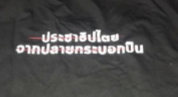 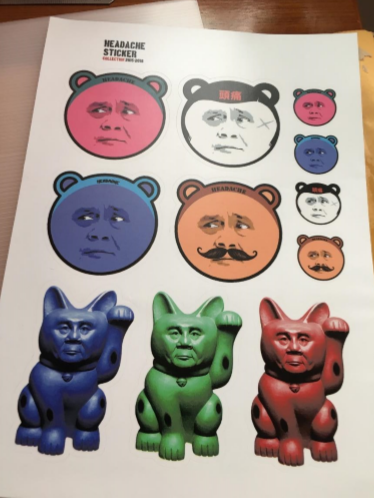 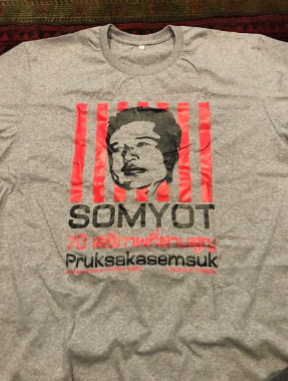 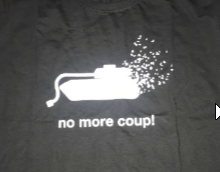 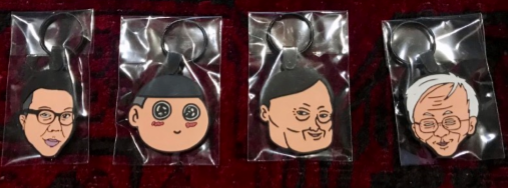 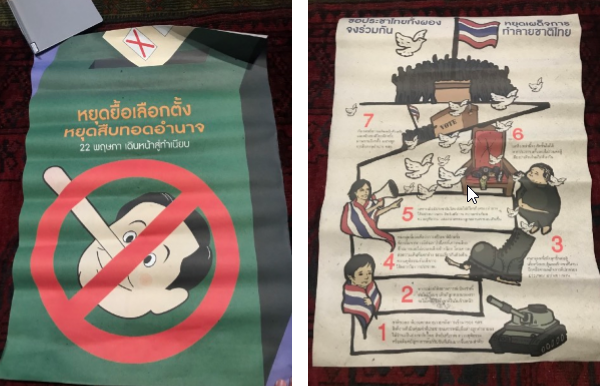 